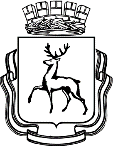 АДМИНИСТРАЦИЯ ГОРОДА НИЖНЕГО НОВГОРОДАДепартамент развития предпринимательства П Р И К А ЗВ соответствии с положениями постановления администрации города Нижнего Новгорода от 23.04.2020 № 1364 «О мерах по реализации Указа Губернатора Нижегородской области от 07.04.2020 года № 53 «О мерах поддержки организаций и лиц, пострадавших от распространения новой коронавирусной инфекции (COVID-19)» (далее – Постановление №1364) в связи с выявленной технической ошибкой и поступившим от 12.03.2021 №Сл-01-08-146405/21 письмом Нижегородского района города Нижнего Новгорода..ПРИКАЗЫВАЮ:Внести изменения в п.10 приложения №1 к приказу №186 от 30.12.2020 об утверждении сводного реестра получателей финансовой помощи (субсидий) юридическим лицам и индивидуальным предпринимателям города Нижнего Новгорода, пострадавшим от распространения новой коронавирусной инфекции (COVID-19), в целях возмещения затрат на оплату труда работникам в период действия режима повышенной готовности, в части изменения объема субсидии ИП Мининой Наталье Викторовне на возмещение оплаты труда работникам с «133339,28» на «113339,28» в связи с технической ошибкой, допущенной при формировании сводного реестра получателей субсидий.Внести изменения в п.15 приложения №1 к приказу №16-с от 26.01.2021 об утверждении сводного реестра получателей финансовой помощи (субсидий) юридическим лицам и индивидуальным предпринимателям города Нижнего Новгорода, пострадавшим от распространения новой коронавирусной инфекции (COVID-19), в целях возмещения затрат на оплату труда работникам в период действия режима повышенной готовности, в части изменения объема субсидии ИП Егоровой Ирине Александровне на возмещение оплаты труда работникам с «60537,71» на «60267,72» в связи с технической ошибкой, допущенной в протоколе заседания городской комиссии по оказанию мер поддержки Нижегородского района №132/01-01/2021-05 от 19.01.2021.Контроль оставляю за собой.Директор департамента 		     		                      	                             А.В. СимагинПриложение № 1к Приказу «О внесении изменений в Приказы об утверждении сводных реестров получателей субсидий»Утверждено:Директор департамента развития предпринимательства____________________________(подпись)«____»______________2021года№О внесении изменений в Приказы об утверждении сводных реестров получателей субсидий №п.п.Район№ ПриказаДата комиссииНаименование организации, ФИО индивидуального предпринимателяИНН/КППОбъём субсидий (руб.)Период предоставления субсидий10Автозаводский18624.12.2020ИП Минина Наталья Викторовна  525616939731113339,28с 28.03.2020 по 30.11.202015Нижегородский16-с19.01.2021ИП Егорова Ирина Александровна52600907406860267,72с 28.03.2020 по 07.08.2020